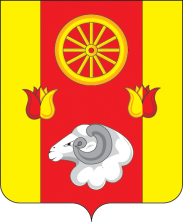 РОСТОВСКАЯ ОБЛАСТЬРЕМОНТНЕНСКИЙ РАЙОНАДМИНИСТРАЦИЯ ДЕНИСОВСКОГО СЕЛЬСКОГО ПОСЕЛЕНИЯПОСТАНОВЛЕНИЕ 11.09.2018 г.		                                      № 64                                                    п. ДенисовскийО внесении изменений в постановление Администрации Денисовского сельского поселения от 20.06.2018 № 49 № «О  создании  малого совета по вопросам межэтнических отношений при Администрации Денисовского сельского поселения»В целях приведения в соответствие ПОСТАНОВЛЯЮ:Внести в постановление Администрации Денисовского сельского поселения от 20.06.2018 № 49 № «О  создании  малого совета по вопросам межэтнических отношений при Администрации Денисовского сельского поселения» следующие изменения: пункт 3 исключить  	Внести изменение в приложение № 1 к постановлению, изложив в новой редакции согласно приложению  к настоящему постановлению.3.  Настоящее постановление подлежит официальному опубликованию.		            4.  Контроль за исполнением постановления оставляю за собой. Глава Администрации Денисовского сельского поселения                                                                        О.А. АпанасенкоПриложение к постановлению Администрации Денисовского сельского поселенияот 11.09. 2018 № 63	          СОСТАВМалого совета по вопросам межэтнических отношений при Администрации Денисовского сельского поселения1Апанасенко Олеся Аркадьевнаглава Администрации Денисовского сельского поселения, председатель Малого совета2Ханмирзаева Галина Васильевна-Ведущий специалист по общим вопросам Администрации Денисовского сельского поселения, секретарь Малого совета Члены   Малого совета: Члены   Малого совета: Члены   Малого совета: Члены   Малого совета:3АлиевШамиль Абдуллаевич-Председатель Даргинской диаспоры4ЭльдиевБадрудин Беллалович-Председатель Чеченской диаспоры5КравченкоСергей Иванович−начальник казачьей пожарной дружины (по согласованию)6Оспищев Сергей Иванович-Атаман ХКО «Денисовка» 7ПустоветоваИрина Николаевна-Директор МБОУ «Денисовская СШ» (по согласованию)8ПотловДенис Александрович-УУП МО МВД России «Ремонтненский»